.Start after 16 count intro.Walk x2, Sailor Step ¼ Turn R, Cross Step, Turn ¼ L x2, Drag.Cross Rock, Chasse R, Cross Step, Turn ¼ L, & Touch R, & Touch L.Step L in, Step R Forward, Roll hips completing ½ Pivot L, Sweep L Back, L Sailor Step, Hold, Ball StepCross Samba x2, Weave L, Sweep L back, Syncopated Weave R.Rock, Recover, Weave ¼ Turn L, Rock, Recover, Sailor Step, Sway into diagonal.Roll Hips Back, Step L forward. Shuffle Forward on the Diagonal, Rock Step, Weave With ¼ Turn R.Step, Pivot ¼ L With Hip Roll, Pivot ¼ R With Hip Roll, Coaster Step.Kick Forward, Step Back, Coaster Step ¼ Turn R, Step, Pivot ¼ Turn R, Cross Samba.Start Again & Enjoy!Fiona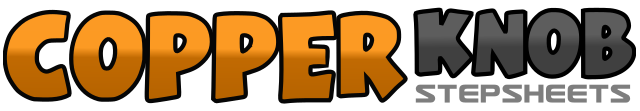 .......Count:64Wall:2Level:Intermediate.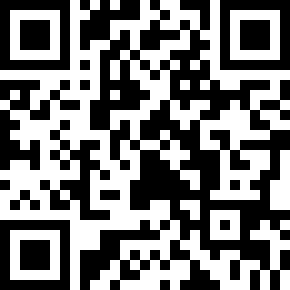 Choreographer:Kate Sala (UK) & Roy Verdonk (NL) - September 2009Kate Sala (UK) & Roy Verdonk (NL) - September 2009Kate Sala (UK) & Roy Verdonk (NL) - September 2009Kate Sala (UK) & Roy Verdonk (NL) - September 2009Kate Sala (UK) & Roy Verdonk (NL) - September 2009.Music:Give It to Me Right - Melanie FionaGive It to Me Right - Melanie FionaGive It to Me Right - Melanie FionaGive It to Me Right - Melanie FionaGive It to Me Right - Melanie Fiona........123&4Walk forward on R, L. Cross step R behind L. Turn ¼ R stepping L in place. Step R to R side. [3:00]5-8Cross step L over R. Turn ¼ L stepping back on R. Turn ¼ L stepping L to L side. Drag R towards L.123&4Cross rock on R over L. Recover. Step R to R side. Step L next to R. Step R to R side.5-6Cross step L over R. Turn ¼ L stepping back on R. [6:00]&7Step L next to R. Touch R toe in front with R knee bent.&8Step R next to L. Touch L toe in front with L knee bent.&1Step L next to R. Step forward on R.2-3Roll hips back & anti – clockwise making ½ pivot L over 2 counts. Keep weight on R. [12:00]45&6Sweep L round from front to back. Cross step L behind R. Step R to R side. Step L to L side.7&8Hold. Step R next to L. Step L to L side.1&2Cross step R over L. Step L to L side & slightly forward. Step R to R side & slightly forward.3&4Cross step L over R. Step R to R side & slightly forward. Step L to L side & slightly forward.567Cross step R over L. Step L to L side. Cross step R behind L and sweep L round from front to back.8&1Cross step L behind R. Step R to R side. Cross step L over R.2-3Rock forward on R to R diagonal. Recover on L pushing hips back.4&5Cross step R behind L. Turn ¼ L stepping forward on L. Step forward on R. [9:00]6-7Rock forward on L. Recover on to R pushing hips back.8&1Cross step L behind R. Step R to R side. Step L to L diagonal [7:30] rolling hips forward on to L.2-3Roll hips back on to R foot. Step forward on L towards [7:30]4&5Step forward on R. Step L next to R. Step forward on R still on the diagonal.6-7Rock forward on L. Rock back on R still on the diagonal.8&1Cross step L behind R. Turn to [12:00] stepping forward on R. Step forward on L.2-4Step forward on R. Roll hips back & anti-clockwise making ¼ pivot L over 2 counts.5-6Roll hips back & clockwise making ¼ pivot R. Weight back on L. [12:00]7&8Step back on R. Step L next to R. Step forward on R.1-2Kick L foot forward. Step back on L.3&4Turn ¼ R stepping back on R. Step L next to R. Step forward on R. [3:00]5-6Step forward on L. Pivot ¼ Turn R. [6:00]7&8Cross step L over R. Step R to R side and slightly forward. Step L slightly to L side & forward.